Заключение №56по результатам проверки достоверности годовой бюджетной отчетностиКонтрольно-счетной палаты Усольского муниципального района Иркутской области 29.03.2024г.                                                                                                       рп.Белореченский1.Основание для проведения мероприятия: статьи 264.1-264.2 Бюджетного кодекса Российской Федерации;подпункт 3 части 2 статьи 9 Федерального закона от 07.02.2011г. №6-ФЗ «Об общих принципах организации и деятельности контрольно-счетных органов субъектов Российской Федерации, федеральных территорий и муниципальных образований»; Положение о Контрольно-счетной палате Усольского муниципального района Иркутской области, утвержденное решением Думы Усольского муниципального района Иркутской области от 23.11.2021г. №213;план деятельности Контрольно-счетной палаты Усольского муниципального района Иркутской области на 2024 год; раздел 2 Порядка проведения внешней проверки годового отчета об исполнении бюджета Усольского муниципального района Иркутской области, утвержденного решением Думы Усольского муниципального района Иркутской области от 22.02.2022г. № 235;распоряжение и.о. председателя Контрольно-счетной палаты Усольского муниципального района Иркутской области от 04.03.2024г. №20.2.Предмет мероприятия: Бюджетная (бухгалтерская) отчетность, представленная главным администратором бюджетных средств, в соответствии с требованиями приказа Минфина России от 28.12.2010г. №191н «Об утверждении Инструкции о порядке составления и представления годовой, квартальной и месячной отчетности об исполнении бюджетов бюджетной системы Российской Федерации».3.Объекты мероприятия: Контрольно-счетная палата Усольского муниципального района Иркутской области;Объекты встречных проверок по мере необходимости.4.Цели и вопросы мероприятия: Цель: Установление полноты и достоверности бюджетной отчетности главного администратора бюджетных средств (далее-ГАБС), за отчетный финансовый год, ее соответствие       требованиям нормативных правовых актов.Вопросы:анализ бюджетной отчетности на соответствие требованиям нормативных правовых актов в части ее состава, содержания, и срока представления для проведения внешней проверки;анализ достоверности показателей бюджетной отчетности, оценка взаимосвязанных показателей по консолидируемым позициям форм бюджетной отчетности;оценка достоверного представления о финансовом положении экономического субъекта на основании данных бухгалтерской отчетности;анализ исполнения доходов, закрепленных за администратором доходов;анализ использования бюджетных ассигнований;оценка причин неиспользования бюджетных ассигнований;анализ принятых мер по повышению эффективности расходования бюджетных средств.5.Исследуемый период: 2023 год.6.Состав ответственных исполнителей:Попова Светлана Юрьевна, инспектор в аппарате Контрольно-счетной палаты Усольского муниципального района Иркутской области. 7.Сроки проведения мероприятия с 04 марта 2024 года по 04 апреля 2024 года.Контрольно-счетная палата Усольского муниципального района Иркутской области (далее – КСП Усольского района, КСП) осуществляет свою деятельность на основании Устава Усольского муниципального района Иркутской области, Положения о Контрольно-счетной палате Усольского муниципального района Иркутской области, утвержденного решением Думы Усольского муниципального района Иркутской области от 23.11.2021г. №213.Оценка полноты и достоверности показателей и сведений, представленных в бюджетной отчетности главного администратора, главного распорядителя бюджетных средств проводится согласно требованиям Инструкции о порядке составления и предоставления годовой, квартальной и месячной отчетности об исполнении бюджетов бюджетной системы Российской Федерации, утвержденной приказом Минфина России от 28.12.2010г. №191н с изменениями (далее – Инструкция №191н).Проверка наличия оформленных в установленном порядке документов, а также подтверждение проведения перед составлением годовой бюджетной отчетности инвентаризации активов и обязательств.Ведение бухгалтерского учета в КСП Усольского района осуществляет муниципальное казенное учреждение «Управление учета и отчетности муниципальных учреждений Усольского муниципального района Иркутской области» (далее – МКУ «Управление») на основании Соглашения о передаче полномочий по ведению бюджетного учета и формированию бюджетной отчетности от 02.12.2021г. В ходе проведения внешней проверки проанализированы степень полноты и достоверности, представленной годовой бюджетной отчетности. Проведен анализ соответствия показателей представленного годового отчета КСП Усольского района за 2023 год с показателями бюджетного учета. Соответствие фактического исполнения бюджета КСП Усольского района его плановым назначениям, утвержденным решениями Думы о бюджете в 2023 году.Предметом проверки является годовая бюджетная отчетность КСП Усольского района, нормативно-правовые документы и иные документы.В соответствии со ст.4 Положения о бюджетном процессе в Усольском муниципальном районе Иркутской области, утвержденного решением Думы от 28.01.2020г. №120 в редакции от 28.11.2023г. №74 (далее – Положение о бюджетном процессе), c постановлением администрации Усольского муниципального района утвержденным от 20.10.2022г. №679 в редакции от 28.12.2023г. №943 «Об утверждении перечня главных администраторов доходов бюджета Усольского муниципального района Иркутской области», КСП Усольского района является главным администратором доходов (код 907) по 2 видам доходов местного бюджета.Решением Думы от 27.12.2022г. №23 «Об утверждении бюджета Усольского муниципального района Иркутской области на 2023 год и плановый период 2024 и 2025 годов» в приложении №7 «Ведомственная структура расходов бюджета муниципального района», КСП Усольского района включена как главный распорядитель бюджетных средств согласно приказу Комитета по экономике и финансам от 09.11.2022г. №356о/д. В соответствии со ст.154 Бюджетного кодекса РФ (далее – Бюджетный кодекс, БК РФ), Инструкцией №191н, а также согласно разработанному приказу от 18.12.2023г. №465 - о/д «О сроках составления и представления отчетности об исполнении бюджета за 2023г., месячной и квартальной отчетности в 2024 году», отчет представлен КСП Усольского района своевременно и в полном объеме.Во исполнение требований, предусмотренных ст.242 Бюджетного кодекса, ст.33 Положения о бюджетном процессе, финансовым органом разработан и утвержден приказ от 08.12.2023г.  №452/1о/д «Об утверждении Порядка завершения операций по исполнению местного бюджета в текущем финансовом году». Срок завершения операций по казенным учреждениям утвержден не позднее 28.12.2023г. Согласно данным Отчета об исполнении бюджета ф.0503127 за 2023 год, бюджетные назначения по доходам отсутствуют.В ходе внешней проверки представлены бюджетные росписи. При сравнительном анализе показателей бюджетных росписей за 2023 год установлено, что они соответствуют показателям сводной бюджетной росписи, утвержденной финансовым органом, что соответствует ст.30 Положения о бюджетном процессе.КСП Усольского района составлены и утверждены росписи расходов, уведомления о бюджетных ассигнованиях от финансового органа получены в полном объеме. Лимиты бюджетных обязательств совпадают с суммой выделенных бюджетных ассигнований. Учет бюджетных ассигнований, лимитов бюджетных обязательств и принятых бюджетных обязательств осуществляется по соответствующим счетам аналитического учета.Финансирование расходов в разрезе разделов, подразделов и целевых статей расходов бюджетной классификации, не предусмотренных бюджетной росписью, не установлено.В таблице отражен анализ изменения распределения бюджетных ассигнований за 2023 год.(тыс.руб.)	КСП является главным распорядителем бюджетных средств и в соответствии со ст. 158 Бюджетного кодекса самостоятельно составляет, утверждает и ведет бюджетную роспись, распределяет бюджетные ассигнования, лимиты бюджетных обязательств, вносит предложения по формированию и изменению лимитов бюджетных обязательств и исполняет соответствующую часть бюджета.           Проверкой установлено, что значения показателей бюджетной росписи в ведомственной структуре расходов на 19.12.2023 года соответствуют значениям показателей Отчета об исполнении бюджета главного распорядителя, распорядителя, получателя бюджетных средств, главного администратора, администратора источников финансирования дефицита бюджета, главного администратора, администратора доходов бюджета (ф. 0503127).  Первоначальным решением Думы об утверждении бюджета главному распорядителю бюджетных средств КСП Усольского района бюджетные ассигнования утверждены в сумме 8 232,68 тыс.руб., в результате внесенных изменений расходы увеличены на 424,27 тыс. руб. или на 5,15 %.В окончательной редакции решением Думы о бюджете по главному распорядителю бюджетных средств КСП Усольского района бюджетные ассигнования утверждены в сумме 8 656,95 тыс.руб. и исполнены в сумме 8 402,65 тыс.руб. или 97,06%. Финансирование главного распорядителя бюджетных средств предусмотрено по подразделу 0106 «Обеспечение деятельности финансовых, налоговых и таможенных органов и органов финансового (финансово-бюджетного) надзора» и по подразделу 1001 «Пособия, компенсации и иные социальные выплаты гражданам, кроме публичных нормативных обязательств».Неисполненные бюджетные назначения за отчетный период составляют 254,3 тыс.руб. или 2,94%.Проверкой соответствия плановых показателей, указанных в бюджетной отчетности, показателям решения Думы от 27.12.2022г. №23 (в окончательной редакции от 19.12.2023г. №80) «Об утверждении бюджета Усольского муниципального района на 2023 год и на плановый период 2024 и 2025 годов» нарушений не выявлено.Структура расходов бюджета КСП Усольского района показывает:расходы на выплаты персоналу в целях обеспечения выполнения функций казенными учреждениями (КВР 100) составили 7 948,62 тыс.руб. или 94,6% от общих расходов;закупка товаров, работ и услуг для обеспечения муниципальных нужд (КВР 200) составила 265,09 тыс.руб. (3,15%);уплата иных платежей (КВР 853) составила 0,028 тыс.руб. (0%);пособия, компенсации и иные социальные выплаты гражданам, кроме публичных нормативных обязательств (КВР 300) составили 182,86 тыс.руб. (2,18%).Финансирование расходов КСП Усольского района осуществлялось в рамках непрограммных расходов в соответствии с методическими рекомендациями по составлению и исполнению бюджетов субъектов Российской Федерации и местных бюджетов на основе государственных (муниципальных) программ (письмо Минфина России от 30.09.2014г. №09-05-05/48843) – средства на содержание представительных органов, избирательных комиссий, контрольно-счетных органов муниципальных образований в рамках муниципальных программ не отражаются ввиду невозможности установления местной администрацией муниципального образования целевых показателей (индикаторов) для таких органов.Годовая бюджетная отчетность КСП Усольского района в целом соответствует требованиям п.4 Инструкции №191н по оформлению годовой бюджетной отчетности: сброшюрована, пронумерована, имеет оглавление и представлена с сопроводительным письмом.Бюджетная отчетность подписана председателем КСП Усольского района (Ковальчук И.В.) и главным бухгалтером (Волынкина Т.А.), руководителем централизованный бухгалтерии (Шитина А.К.).Согласно п.6 Инструкции №191н формы бюджетной отчетности, содержащие плановые, прогнозные и аналитические показатели (ф.0503127, ф.0503128), подписаны руководителем финансово-экономической службы (Кушнир Н.В.).Состав бюджетной отчетности соответствует требованиям п.3 ст.264.1 Бюджетного кодекса РФ и п.11.1 Инструкции №191н.В соответствии с пп.1 п.1 ст.160.2-1. БК РФ установлены бюджетные полномочия отдельных участников бюджетного процесса по организации и осуществлению внутреннего финансового аудита. Распоряжением председателя КСП от 30.12.2021г. №23 принято решение об упрощенном осуществлении внутреннего финансового аудита в КСП Усольского района.В соответствии с п.9 Инструкции №191н бюджетная отчетность составлена нарастающим итогом с начала года в рублях с точностью до второго десятичного знака после запятой.Анализ форм годовой бюджетной отчетности КСП показал следующее:Баланс главного распорядителя, распорядителя, получателя бюджетных средств, главного администратора, администратора источников финансирования дефицита бюджета, главного администратора, администратора доходов бюджета (ф.0503130) (далее – Баланс ф.0503130) заполнен в соответствии с требованиями, установленными Инструкцией №191н и содержит данные о стоимости активов, обязательств, финансовом результате на начало года и конец года.В графах «На конец отчетного периода» отражены данные о стоимости активов и обязательств, финансовом результате на 1 января 2024 года, с учетом проведенных заключительных оборотов по счетам бюджетного учета.По состоянию на 01.01.2024г. основные средства (раздел 1 «Нефинансовые активы») составили 540,43 тыс.руб., что на уровне 2023 года.Остаточная стоимость материальных запасов на 01.01.2024 года увеличилась 8,13 тыс.руб. и составила 34,53 тыс.руб.Раздел 1 «Нефинансовые активы» подтверждается данными ф.0503168 «Сведения о движении нефинансовых активов». В ф.0503168 «Сведения о движении нефинансовых активов» в полном объеме отражено движение нефинансовых активов.Итоги по разделу 2 «Финансовые активы» на 01.01.2024 года составили 0 тыс.руб.По разделу 3 «Обязательства» подтверждается данными ф.0503169 «Сведения по дебиторской и кредиторской задолженности» в части кредиторской задолженности.По разделу 4 «Финансовый результат» подтверждается данными ф.0503110 «Справка по заключению счетов бюджетного учета отчетного финансового года».Строка 570 Баланса ф.0503130 – разница граф 6 и 3 по бюджетной деятельности равна разнице граф 7 и 6 «Итого» раздела 1 «Бюджетная деятельность» справки ф.0503110.Согласно справке, к Балансу на забалансовых счетах числится имущество, полученное в пользование в сумме 704,38 тыс.руб. Основные средства в эксплуатации увеличились на 42,72 тыс.руб. и составили 243,72 тыс.руб.При проверке контрольных соотношений показателей Баланса ф.0503130 с формой «Отчет о финансовых результатах деятельности» (ф.0503121) расхождений не выявлено. Как следует из Справки по заключению счетов бюджетного учета отчетного финансового года (ф.0503110) (далее – ф.0503110) закрытию подлежали следующие счета бюджетного учета: 1.401.10.000 «Доходы текущего финансового года» сумма оборотов по кредиту – 26,65 тыс.руб.; 1.401.20.000 «Расходы текущего финансового года» сумма оборотов по дебету – 8 509,7 тыс.руб. Показатели ф.0503110 соответствуют контрольным соотношениям показателей Баланса ф.0503130, показателям в части доходов и расходов «Отчета о финансовых результатах деятельности» (ф.0503121), показателям ф.0503127 «Отчет об исполнении бюджета главного распорядителя, распорядителя, получателя бюджетных средств, главного администратора, администратора источников финансирования дефицита бюджета, главного администратора, администратора доходов бюджета».Отчет о финансовых результатах деятельности (ф.0503121) (далее – ф.0503121). При проверке соотношения показателей ф.0503121 с показателями сведений о движении нефинансовых активов (ф.0503168) расхождений не выявлено.В отчете о финансовых результатах деятельности (ф.0503121) отражены данные о финансовых результатах деятельности по состоянию на 01.01.2024 года в разрезе доходов в общей сумме 26,65 тыс.руб., расходов в общей сумме Чистый операционный результат за 2023 год составил 8 483,04 тыс.руб., со знаком «минус». Показатели ф.0503121 на 01.01.2024г. подтверждаются данными справки ф.0503110.Отчет о движении денежных средств (ф.0503123) (далее – ф.0503123). Согласно п.146 Инструкции №191н ф.0503123 составлена на основании данных о движении денежных средств на едином счете бюджета, открытом в органе, осуществляющем кассовое обслуживание исполнения бюджета в разрезе кодов КОСГУ.В разделе 4 «Аналитическая информация по выбытиям» приведены сведения по выбытиям, отраженным в разделе 2 с разбивкой сумм по соответствующим кодам КОСГУ, разделам, подразделам, кодам видов расходов. Нарушений не установлено. Отчет об исполнении бюджета главного распорядителя, распорядителя, получателя бюджетных средств, главного администратора, администратора источников финансирования дефицита бюджета, главного администратора, администратора доходов бюджета (ф.0503127) (далее – ф.0503127) сформирован в соответствии с п.52-67 Инструкции №191н. Согласно ф.0503127 утвержденные бюджетные назначения по доходам в 2023 году отсутствуют, утвержденные бюджетные назначения в целом по расходам в 2023 году составили 8 656,95 тыс.руб., исполнение составило 8 402,65 тыс.руб. или 97,06%. Неисполненные назначения сложились в сумме 254,3 тыс.руб. Показатели графы 4 «Утвержденные бюджетные назначения», графы 5 «Лимиты бюджетных обязательств» по разделу «Расходы бюджета» Отчета ф.0503127 соответствуют показателям бюджетной росписи бюджета на 2023 год (от 20.12.2023г.). Отчет о принятых бюджетных обязательствах (ф.0503128) (далее – ф.0503128). На 2023 год КСП утверждены лимиты бюджетных обязательств в объеме утвержденных бюджетных ассигнований 8 656,95 тыс.руб. Принято бюджетных обязательств в объеме 8 656,95 тыс.руб. Исполнение денежных обязательств составило 8 402,65 тыс.руб. Неисполнение по принятым бюджетным обязательствам составило 250,99 тыс.руб., что подтверждается данными ф.0503175 «Сведения о принятых и неисполненных обязательствах получателя бюджетных средств». Согласно ф.0503175 бюджетные обязательства не исполнены:по заработной плате сотрудников КСП сумме 250,64 тыс.руб. (экономия). за услуги в сумме 0,35 тыс.руб. (несвоевременное предоставление документов для расчетов). Показатели граф 4, 5, 10 раздела «Бюджетные обязательства текущего (отчетного) финансового года» по расходам ф.0503128 сопоставимы с показателями граф 4, 5, 9 ф.0503127 соответственно.Пояснительная записка (ф. 0503160) (далее – Пояснительная записка) должна быть составлена в разрезе 5 разделов, что соответствует требованиям Инструкции №191н. Выборочная проверка их соответствия требованиям Инструкции № 191н показала:Раздел 1 «Организационная структура субъекта бюджетной отчетности» Пояснительной записки содержит:	Сведения об организационной структуре субъекта бюджетной отчетности (Таблица № 11). Таблица представлена и заполнена в соответствии с порядком заполнения, определенным п. 159.4. Инструкции № 191н. Сведения о направлениях деятельности (Таблица № 1) не представлена в составе раздела 1 Пояснительной записки, так как форма отчетности не имеют показателей, о чем отражено в Таблице №16 Пояснительной записки.Раздел 2 «Результаты деятельности субъекта бюджетной отчетности» в Пояснительной записке содержит:Таблицу № 12 Сведения о результатах деятельности субъекта бюджетной отчетности. Таблица представлена и заполнена в соответствии с порядком заполнения, определенным п. 159.5. Инструкции № 191н. Информация, оказавшая существенное влияние и характеризующая результаты деятельности КСП, не нашедшая отражения в таблицах и приложениях, отражена в данном разделе.В раздел 3 «Анализ отчета об исполнении бюджета субъектом бюджетной отчетности» включены следующие формы:В составе бюджетной отчетности представлены Сведения об исполнении бюджета (ф. 0503164). Информация в приложении содержит обобщенные за отчетный период данные о результатах исполнения бюджета. Согласно п.163 Инструкции №191н сведения формируются на основании показателей отчета об исполнении бюджета (ф. 0503127). Расхождений, по контрольным соотношениям к показателям бюджетной отчетности главного распорядителя бюджетных средств не выявлено. По состоянию на отчетную дату в Сведениях об исполнении бюджета ф. 0503164 в разделе расходы утверждены бюджетные назначения в сумме 8 656,95 тыс.руб., исполнено 8 402,65 тыс.руб. процент исполнения составил 97,06 %. Сведения об исполнении текстовых статей закона (решения) о бюджете (Таблица №3), Сведения об исполнении мероприятий в рамках целевых программ (ф.0503166) не представлены в составе раздела 3 Пояснительной записки, так как формы отчетности не имеют показателей, о чем отражено в Таблице №16 Пояснительной записки. Таблица № 13 Анализ отчета об исполнении бюджета субъектом бюджетной отчетности представлена и заполнена в соответствии с порядком заполнения, определенным п. 159.6. Инструкции № 191н. 	В раздел 3 включена краткая характеристика сведений об исполнении бюджета по доходам и расходам. 	Раздел 4 «Анализ показателей бухгалтерской отчетности субъекта бюджетной отчетности». Показатели, характеризующие наличие и движение нефинансовых активов за отчетный период представлены в ф.0503168 «Сведения о движении нефинансовых активов». Оценка имущественного положения, проведенная на основании сведений, отраженных в форме 0503168, показала следующее. 	Согласно показателям, отраженным в данной форме, следует, что балансовая стоимость основных средств КСП за отчетный период не изменилась и составила 540,44 тыс.руб., в том числе за счет: 
– машины и оборудование –526,53 тыс.руб.;– инвентарь производственный и хозяйственный – 13,95 тыс.руб.	По виду нефинансового актива: основные средства, амортизация основных средств, материальные запасы соответствуют остаткам формы 0503130 Баланс главного распорядителя, распорядителя, получателя бюджетных средств, главного администратора, администратора источников финансирования дефицита бюджета, главного администратора, администратора доходов бюджета.	В Сведения по дебиторской и кредиторской задолженности ф.0503169 по состоянию на 01.01.2024г. дебиторская задолженность отсутствует. Кредиторская задолженность по состоянию на 01.01.2024г. увеличилась и составляет 0,35 тыс.руб. по счету 1 302 00 000 «Расчеты по принятым обязательствам» услуги связи.Предоставлена форма Сведения о принятых и неисполненных обязательствах получателя бюджетных средств (ф. 0503175).Таблица № 14 Анализ показателей отчетности субъекта бюджетной отчетности заполнена в соответствии с порядком заполнения, определенным п. 159.7. Инструкции № 191н. Раздел 5 «Прочие вопросы деятельности субъекта бюджетной отчетности» содержит:Таблицу № 4 Сведения об основных положениях учетной политики. Таблица представлена и заполнена в соответствии с порядком заполнения, определенным п. 156. Инструкции № 191н. Таблица № 6 Сведения о проведении инвентаризаций представлена и заполнена в соответствии с порядком заполнения, определенным п. 158. Инструкции № 191н. Прочие вопросы деятельности субъекта бюджетной отчетности (Таблица № 16). Таблица представлена и заполнена в соответствии с порядком заполнения, определенным п. 159.9. Инструкции № 191н, также в ней отражены Сведения и Таблицы, не имеющие цифровых показателей.ВыводыВ ходе проверки годовой бюджетной отчетности Контрольно-счетной палаты Усольского муниципального района Иркутской области установлено:– отчет представлен в Контрольно-счетную палату, для проведения внешней проверки в установленный срок; – требования инструкции о порядке составления и представления годовой, квартальной и месячной отчетности об исполнении бюджетов бюджетной системы Российской Федерации, утвержденной приказом Министерства финансов РФ от 28.12.2010г. № 191н, выполнены;– контрольные соотношения между показателями форм бюджетной отчетности соблюдены; – существенных фактов, способных негативно повлиять на достоверность бюджетной отчетности, не выявлено.Председатель КСПУсольского муниципального районаИркутской области 							И.В. КовальчукИсполнитель инспектор в аппарате КСП Попова С.Ю.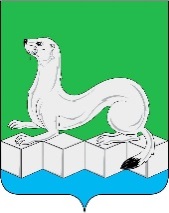 Российская ФедерацияКонтрольно-счетная палата Усольского муниципального районаИркутской области665479, Российская Федерация, Иркутская область, Усольский муниципальный район, Белореченское муниципальное образование, рп. Белореченский, здание 100тел./факс (839543) 3-60-86 Е-mail: kspus21@mail.ru ОГРН 1213800025361 ОГРН 1213800025361 ИНН 3801154463 КПП 380101001Российская ФедерацияКонтрольно-счетная палата Усольского муниципального районаИркутской области665479, Российская Федерация, Иркутская область, Усольский муниципальный район, Белореченское муниципальное образование, рп. Белореченский, здание 100тел./факс (839543) 3-60-86 Е-mail: kspus21@mail.ru ОГРН 1213800025361 ОГРН 1213800025361 ИНН 3801154463 КПП 380101001НаименованиеРешение Думы от 27.12.2022 №23Решение Думы от 28.02.2023 №36Решение Думы от 29.06.2023 №55Решение Думы от 26.09.2023 №62Решение Думы от 19.12.2023№80Исполнениеза 2023гБюджетная роспись8232,688264,998264,998656,958656,958402,65ДатаутвержденияУведомления о лимитах, бюджетных ассигнованиях28.12.202201.03.202303.07.202327.09.202320.12.2023х